«Эрудит – Литературное чтение»    - 2023 год                                                     4 класс О каких литературных омонимах идёт речь? Дайте ответ одним словом.а) Первое – это имя мальчишки, ну а второе - читается  в книжке-____________________;б) Не только книжная единица собраний сочинений какого-либо автора, но и имя юного героя Марка Твена-_______________;в) Не только запутанное и затруднительное положение, но и крышка из картона, кожи и других материалов, в которую заключается книга- ________________________________;      г) Не только документ школьника об успеваемости, но и форма литературного          произведения- ________________________;     д) Это не только результат умножения, но и плод труда писателя или поэта-___________          ____________________.Напиши, кто изображен на портрете (полностью). Запиши по три произведения каждого из авторов.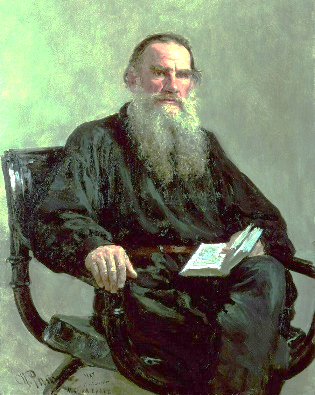 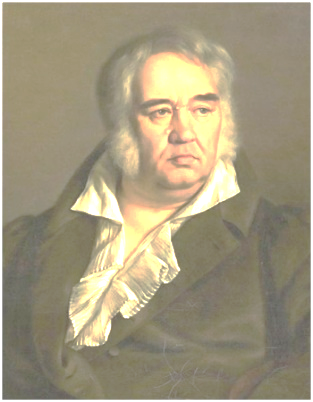 Вспомни произведение по ключевым словам. Напиши его название и автора.        Торговые дела, купец, дочь, лесной зверь_______________________________________        Артиллерист, Африка, мальчики, пушка, корабль________________________________        Самосвал, мальчики, светлячок_______________________________________________        Собачка, цирк, гусь, свинья, кот______________________________________________        Медведь, осел, обезьяна, козел, музыка________________________________________Соотнесите качества характера с персонажами сказок Х.К.Андерсена. Ответ занеси в таблицу.На каком языке говорили герои литературных произведений?Спящая красавица - _____________________________Пиноккио - ____________________________________Робинзон Крузо- _______________________________Доктор Гаспар - ________________________________ Карлсон - _____________________________________ Щелкунчик- ___________________________________Соедини произведение и его жанр. Отметь в таблице.           А) В.Гауф «Карлик Нос».                                                    1) былина           Б) «Вольга и Микула»                                                          2) легенда                                                                                                                      В) «О граде Китеже»                                                            3) миф                                                                                                                     Г) И.А.Крылов «Слон и Моська».                                       4) рассказ Д) А.И.Куприн «Барбос и Жулька».                                   5) сказка Е) «Герои Эллады»                                                               6) басняА.С. Пушкин страшно гордился, что на всю «Сказку о царе Салтане» у него есть только одно заимствованное слово. Какое?А) флаг                                Б) флот                    В) факел                    Г) фонарьЧто значит «сенная девушка» в «Сказке о мертвой царевне и о семи богатырях» А.С.Пушкина.А) кукла из соломы           Б) подруга              В) служанка              Г) дворянка«Выстрой» строчки в стихотворении В. Левина «Маленькая песенка о большом дожде» в правильном порядке и восстанови первоначальный вид стихотворения.

мокнут в море корабли. ____________________________________________________
Мокнут листья и цветы, ____________________________________________________
Целый месяц под дождем ___________________________________________________
мокнут лужи и зонты, ______________________________________________________
Мокнут парки и поля, ______________________________________________________
мокнет крыша, мокнет дом, _________________________________________________
И далеко от земли _________________________________________________________
мокнет мокрая земля. ______________________________________________________Составь толковый словарь архаизмов (слов, вышедших из употребления и    заменённых новыми):            десница – ______________________
           выя –   _________________________              рамена – _______________________           шуйца – _______________________           длань – ________________________           вежды - ________________________           чадо - _________________________   У разных стран есть похожие пословицы. Назови подобную русскую пословицу или поговорку. а) Нет старания, нет доходов (английская пословица)- ____________________________________________________________________________________________________       б) В доме кузнеца ложки деревянные (исландская пословица) - _____________________________________________________________________________________________       в) Чего не сможешь сделать один, сделают десятеро (эстонская пословица) - _________     ___________________________________________________________________________Разгадай ребусы и узнаешь слова, обозначающие материалы, из которых раньше изготовлялись книги. 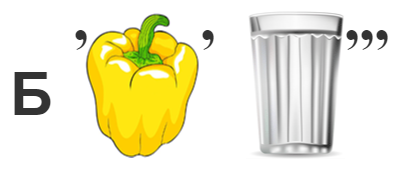 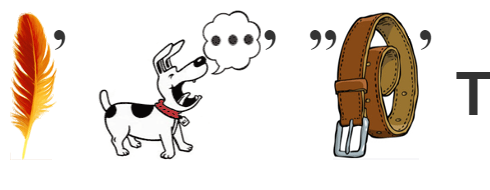 Ответ:__________________                                             _____________________Какие числа пропущены в пословицах?   ……раз отмерь, …… раз отрежь.Без …… углов изба не рубится.Лучше …… раз увидеть, чем …… раз услышать.«…Он выдернул колышки, вокруг которых были обмотаны сотни тонких, крепких верёвочек, и поднял руку» . Кто этот герой?а) Гулливер            б)  Том Сойер        в) Пиноккио        г) АрлекинСколько музыкантов необходимо, чтобы собрать квартет?        Ответ: ______Качества характераПерсонажи1.Глупость, спесь, высокомерие, чванливостьА) Соловей («Соловей»)2. Жадность, ограниченность интересов, эгоизмБ) Король («Новое платье короля»)3.Красота, доброта, талант, бескорыстиеГ) Солдатик («Стойкий оловянный солдатик»)4.Романтичный,сентиментальный, смелый, волевойВ) Крот («Дюймовочка»)Качества характера1234ПерсонажиАБВГДЕ